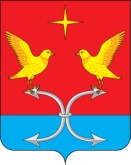 АДМИНИСТРАЦИЯ КОРСАКОВСКОГО  РАЙОНА ОРЛОВСКОЙ ОБЛАСТИПОСТАНОВЛЕНИЕ30 марта 2018 г.                                                                                                                                     № 117       с.КорсаковоО состоянии охраны труда на предприятиях и в организациях Корсаковского района в 2017 году и о задачах 2018 год        Немаловажным условием безопасности труда на производстве                              и сохранения жизни и здоровья работника в процессе трудовой деятельности является обучение по охране труда. Руководители, специалисты и работники организаций обязаны проходить обучение не реже одного раза в 3 года.                             С 2015 по 2017 годы прошли обучение 136 работников из числа руководящего состава и специалистов организаций  Корсаковского района, которым по итогам обучения были выданы удостоверения о проверке знаний требований охраны труда.      Важнейшим направлением деятельности по улучшению условий труда работающих является активизация работ по проведению специальной оценки условий труда.     С 2013 по 2017 годы проведена специальная оценка условий труда                      в 19 организациях  Корсаковского  района. Проведена специальная оценка условий труда 315  рабочих мест с численностью 387 человек и темп роста составил в 19,8 раз больше в сравнении с периодом с 2008 по 2012 годы.      В целях повышения заинтересованности организаций в создании здоровых и безопасных условий труда работников ежегодно проводится районный смотр- конкурс на лучшую организацию работы по охране труда.     Победителем районного смотра-конкурса на лучшее состояние условий                  и охраны труда в 2017 году  признано предприятие Корсаковского района электрических сетей филиала ПАО «МРСК  Центра» - «Орёлэнерго».     В Корсаковском районе удалось достичь снижения уровня травматизма   на производстве, обеспечить системный подход к решению вопросов охраны труда.   В 2017 году увеличились затраты на мероприятия по охране труда                 в 2,0 раза к 2016 году и составили 7452,0 рубля в расчете на одного работника района.      Основным документом, позволяющим планировать мероприятия                            по охране труда является коллективный договор.                    За 2017 год количество коллективных договоров осталось на уровне 2016 года и составило 20 договоров.2         На территории Корсаковского района с 2014 по 2018 годы реализуется муниципальная программа «Улучшение условий и охраны труда                                  в организациях Корсаковского района Орловской области», утвержденная  постановлением администрации Корсаковского района от 30 октября 2013 года № 417 «Улучшение условий и охраны труда в организациях Корсаковского района Орловской области на 2014-2018 годы».          В районном бюджете в 2017 году на выполнение программы было заложено 28,8 тыс. рублей, фактическое выполнение программы составило 100 % по отношению к плану, а также выполнены все мероприятия программы.          В целях совершенствования работы по улучшению условий и охраны труда в организациях  Корсаковского района  п о с т а н о в л я ю:1. Рекомендовать руководителям организаций и предприятий                                   не зависимо от организационно-правовой формы:1.1  принять участие в районном смотре-конкурсе на лучшее состояние условий и охраны труда в организациях Корсаковского района в 2018 году.1.2.    провести специальную оценку условий труда.1.3. провести обучение и проверку знаний требований охраны труда руководителей, специалистов и работников организаций.1.4. проводить предрейсовый и послерейсовый медицинский осмотр водителей автомашин.1.5.   организовать уголок по охране труда.1.6.  разработать и утвердить план мероприятий по охране труда                       на 2018-2019 годы  и  предоставить в отдел экономики администрации Корсаковского района до 1 июня 2018 года.1.7. повысить ответственность и требовательность к выполнению законодательных актов в сфере охраны труда, обратив особое внимание                   на осуществление мероприятий по профилактике производственного травматизма.2. Постановление разместить на официальном Интернет – сайте администрации Корсаковского района.3.   Контроль за исполнением постановления возложить на заместителя главы администрации Корсаковского района М. Г. Макаренко.Глава района                                                                                       В. Р. Кнодель